КАРАР                                                                   РЕШЕНИЕ              31 май 2016 й.                            №  86                       31 мая 2016 г.О проекте решения Совета сельского поселения Максим – Горьковский сельсовет муниципального района Белебеевский район Республики Башкортостан «Об утверждении отчета об исполнении бюджета сельского поселения  Максим – Горьковский сельсовет муниципального района Белебеевский район Республики Башкортостан за 2015 год»	В соответствии со ст. 11 Устава сельского поселения Максим – Горьковский сельсовет муниципального района Белебеевский район Республики Башкортостан, Совет сельского поселения Максим – Горьковский сельсовет муниципального района Белебеевский район Республики Башкортостан           РЕШИЛ:	1. Одобрить проект решения Совета сельского поселения Максим-Горьковский сельсовет муниципального района Белебеевский район Республики Башкортостан «Об утверждении отчета об исполнении бюджета сельского поселения Максим – Горьковский сельсовет муниципального района Белебеевский район Республики Башкортостан за 2015 год».                 2. Поместить для ознакомления населения проект решения «Об утверждении отчета об исполнении бюджета сельского поселения Максим – Горьковский сельсовет муниципального района Белебеевский район Республики Башкортостан за 2015 год» в здании Администрации Сельского поселения Максим-Горьковский сельсовет муниципального района Республики Башкортостан на информационном стенде по адресу: РБ, Белебеевский район, с. ЦУП им. Максима Горького ул. Садовая д. 3.	3. Контроль за исполнением настоящего решения возложить на постоянную комиссию по бюджету (Сабиров С.А.). Председатель  Совета                                              Н.К. КрасильниковаОб утверждении отчета об исполнении бюджета сельского поселения Максим-Горьковский сельсовет муниципального района Белебеевский район Республики Башкортостан за 2015 годСовет сельского поселения Максим-Горьковский сельсовет муниципального района Белебеевский район Республики Башкортостан решил:1. Утвердить отчет об исполнении бюджета сельского поселения Максим-Горьковский сельсовет муниципального района Белебеевский район Республики Башкортостан за 2015 год по доходам в сумме  6535644,44  рублей и по расходам в сумме 6637826,18 рублей с превышением расходов над доходами (дефицит бюджета) в сумме 102181,74 рублей со следующими показателями по:доходам бюджета сельского поселения Максим-Горьковский сельсовет  муниципального района Белебеевский район Республики Башкортостан за 2015 год по кодам классификации доходов бюджетов согласно приложению 1 к настоящему решению;ведомственной структуре расходов бюджета сельского поселения Максим-Горьковский сельсовет муниципального района Белебеевский район Республики Башкортостан за 2015 год согласно приложению 2 к настоящему решению;распределению расходов бюджета сельского поселения Максим-Горьковский сельсовет муниципального района Белебеевский район Республики Башкортостан за 2015 год по разделам, подразделам, целевым статьям и видам расходов классификации расходов бюджетов согласно приложению 3 к настоящему решению;источникам финансирования дефицита бюджета сельского поселения Максим-Горьковский сельсовет муниципального района Белебеевский район Республики Башкортостан за 2015 год по кодам классификации источников финансирования  дефицитов бюджетов согласно приложению 4 к настоящему решению;2. Данное решение обнародовать в здании Администрации сельского поселения Максим-Горьковский сельсовет муниципального района Белебеевский район Республики Башкортостан и на официальном сайте Администрации сельского поселения Максим-Горьковский сельсовет муниципального района Белебеевский район Республики Башкортостан.БАШКОРТОСТАН   РЕСПУБЛИКА3ЫБ2л2б2й районы муниципаль райлныны8Максим-Горький ауыл  Советы ауыл  бил2м23е  Советы.Горький ис. ПУЙ ауылы, Бакса  урамы, 3          Тел. 2-07-40, факс: 2-08-98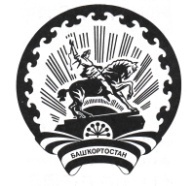 РЕСПУБЛИКА   БАШКОРТОСТАНСовет  сельского поселенияМаксим – Горьковский  сельсоветмуниципального района  Белебеевский район452014, с. ЦУП им. М, Горького, ул. Садовая, д.3         Тел. 2-08-98, факс: 2-08-98